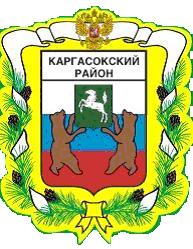 МУНИЦИПАЛЬНОЕ ОБРАЗОВАНИЕ «Каргасокский район»ТОМСКАЯ ОБЛАСТЬАДМИНИСТРАЦИЯ КАРГАСОКСКОГО РАЙОНАПОСТАНОВЛЕНИЕ14.12.2020                                                                                                                                  № 267с. КаргасокОб утверждении тарифа на платную услугу, предоставляемую муниципальным бюджетным дошкольным образовательным учреждением «Детский сад № 27»В соответствии с Решением Думы Каргасокского района от 22.09.2010 № 580 «Об утверждении «Положения о порядке установления тарифов на работы (услуги) муниципальных предприятий и учреждений муниципального образования «Каргасокский район», постановлением Администрации Каргасокского района от 19.01.2011 № 9 «Об утверждении порядка определения платы за оказание услуг (выполнение работ), относящихся к основным видам деятельности муниципальных бюджетных учреждений муниципального образования «Каргасокский район», для граждан и юридических лиц»Администрация Каргасокского района постановляет:Утвердить с 01.01.2021 тариф на платную услугу, предоставляемую муниципальным бюджетным дошкольным образовательным учреждением «Детский сад № 27» согласно приложению к настоящему постановлению.Настоящее постановление вступает в силу со дня официального опубликования (обнародования) в порядке, предусмотренном Уставом муниципального образования «Каргасокский район».Глава Каргасокского района                                                                       А.П. АщеуловМ.С. Чиглинцева8(38253) 23252УТВЕРЖДЕНпостановлением Администрации Каргасокского района от   14.12.2020 № 267ПриложениеТариф на платную услугу, предоставляемую муниципальным бюджетным дошкольным образовательным учреждением «Детский сад № 27»№ п/пНаименование услугиВремя оказания услуги, мин.Тариф, руб.1Дополнительные развивающие программы технической направленности (Робототехника)30150